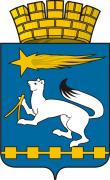 ДУМА ГОРОДСКОГО ОКРУГА НИЖНЯЯ САЛДАР Е Ш Е Н И Е 21.05.2015                                                                                                         № 51/10О  внесении изменений в   Правила землепользования и застройкигорода Нижняя Салда      	В соответствии с Земельным кодексом Российской Федерации от 25 октября 2001 года № 136-ФЗ, Градостроительным кодексом Российской Федерации от 29 декабря 2004 года № 190-ФЗ, в соответствии с  Федеральным законом от 6 октября 2003 года № 131-ФЗ «Об общих принципах организации местного самоуправления в Российской Федерации», статьей 23 Устава городского округа Нижняя Салда,  учитывая результаты публичных слушаний по обсуждению проекта о внесении изменений в Правила землепользования и застройки города Нижняя Салда от 22.04.2015 года и 29.04.2015 года, Дума городского округа Нижняя СалдаР Е Ш И Л А :			1. Внести в  Правила землепользования и  застройки города Нижняя Салда, утвержденные решением Думы городского округа Нижняя Салда от 17.04.2008 № 3/9 (с изменениями внесенными решениями Думы городского округа Нижняя Салда от 18.12.2012 № 16/2, от 23.01.2014. № 33/4, от 19.06.2014 № 38/9, от 18.09.2014 № 41/5, от 29.01.2015 № 47/5) следующие изменения:1.1. изменить зоны  СХ-6,  Р-1 (зона сельскохозяйственных угодий, зона городских лесов, лесопарков), расположенных в 270 метрах от пересечения автомобильной дороги в направлении села Медведево с железнодорожными путями, на зону П-3 (производственная зона 3-го класса), путем внесения изменения в лист 19 Схемы градостроительного зонирования Правил землепользования и застройки города Нижняя Салда (приложение № 1);1.2. раздел «Производственные зоны» статьи 73 дополнить подразделом  следующего содержания:«П–3 – Зона производственных объектов 3 класса вредности. Зона П-3 выделена для обеспечения правовых условий застройки территории предприятиями с технологическими процессами, являющимися источниками выделения производственных вредностей в окружающую среду и организации СЗЗ 300 м от этих предприятий. Отнесение территории к определённому классу производится в соответствии с санитарной классификацией промышленных предприятий, установленной СанПиН 2.2.1/2.1.1.1031-01. Основные виды разрешенного использования недвижимости:- производственные предприятия 3 класса вредности различного профиля;- здания офисов, административных служб предприятий;- проектные, научно-исследовательские, конструкторские и изыскательские организации и лаборатории.Условно разрешенные виды использования:- антенны сотовой, радиорелейной, спутниковой связи.Вспомогательные виды разрешенного использования:- парковки, автостоянки для временного хранения  автомобилей;- предприятия оптовой, мелкооптовой торговли и магазины розничной торговли по продаже товаров собственного производства предприятий; - объекты технического и инженерного обеспечения предприятий;- пожарные части и объекты пожарной охраны предприятий;- питомники растений для озеленения промышленных территорий и санитарно-защитных зон;- АЗС;- объекты обслуживания персонала.»;	1.3. изменить  зону  СХ-6 (зона сельскохозяйственных угодий), расположенной в конце улиц Подбельского, Фурманова, Луначарского, Свердлова, Сакко и Ванцетти, Пугачева, Степана Разина, на зону Ж-1 (зона жилых домов усадебного типа), путем внесения изменений  в листы 7, 36 Схемы градостроительного зонирования Правил землепользования и застройки города Нижняя Салда (приложение № 2).2. Опубликовать настоящее решение в газете «Городской вестник – Нижняя Салда» и разместить на официальном сайте городского округа Нижняя Салда.		3. Контроль над исполнением настоящего решения возложить на главу городского округа Нижняя Салда Е.В. Матвееву.Глава городского округа                                                                       Е.В. МатвееваПриложение № 1к решению Думы городского округа Нижняя Салда от 21.05.2015 № 51/10Лист 19 Схемы градостроительного зонирования Правил землепользования и застройки города Нижняя Салда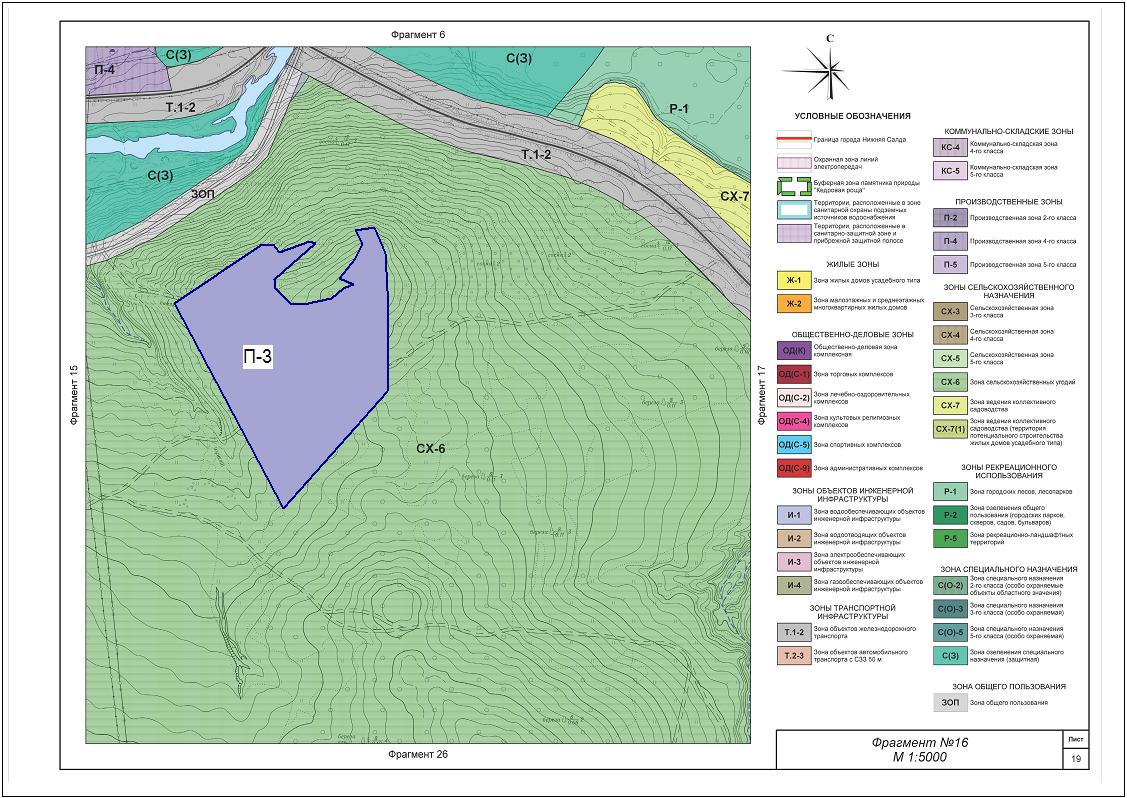 Приложение № 2к решению Думы городского округа Нижняя Салда от 21.05.2015 № 51/10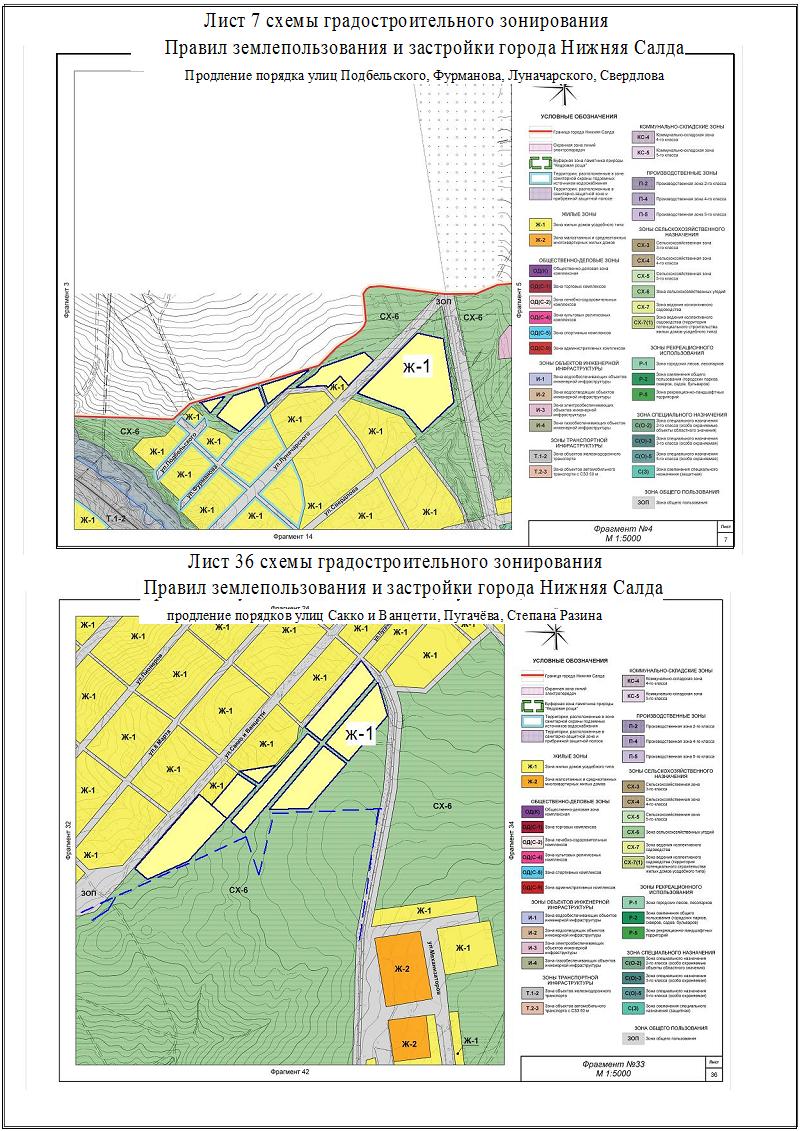 